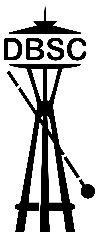 Searching for Support Service Providers (SSPs)Do you have some free time and want to earn some extra income?Do you have some skills in ASL, guiding skills or interested to learn?  
Do you have an interest in a different profession or join the Deaf-Blind community?If you answer yes to the above, WE NEED YOU!!Deaf Blind Service Center (DBSC) is searching for potential candidates to work as sub-contracted SSPs with our Deaf-Blind clients in the following areas:King CountyPierce CountyThurston CountyTraining will be provided.  Must be able to pass background check and get a business license.  Must have a car.If interested, contact Debra Kahn at ssp@seattledbsc.org.  